VENDOR SPONSORHIP GUIDEWATCP Is committed to working with our Vendors and Sponsors to find a level of sponsorship that works for you.  Below is a general guide to our various annual sponsorships. There are other opportunities at each conference to show your support like sponsoring food and beverage during a Snack Break or the Meet & Greet Social, or sponsoring our Graduate Panel. Sponsoring specific presentations by national speakers, providing swag with your company logo to conference participants is also a helpful way to show your support for our events while getting brand recognition for your company.   Acknowledgement for sponsoring special conference events will be designated in our conference materials and Vendor signage will be displayed during the special events when specific sponsorships like these are pre-arranged.  For more information or to discuss options, email: Jodi Severson at admin@watcp.org 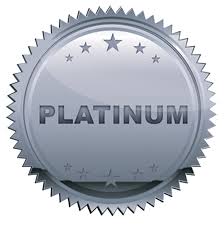 PLATINUM CORPORATE SPONSORSHIP           $10,000 Annual Sponsorship Premium Table at WATCP  Spring State AND Fall Coordinator Conferences which includes:2 free registrations at each conferenceAll meals provided at both conferencesPremier Product placement on all conference materials for both conferencesAll conference materials1 virtual booth at both  State AND Coordinator Conference (when virtual booths are offered)Opportunity to attend WATCP’s Strategic Planning Session to meet and collaborate directly with WATCP Board membersPost conference list of attendees, in Excel format.Corporate link, including corporate profile, if provided, on WATCP web site, conference materials and mail chimp blasts to members noting Gold Star Status with specialized placement.Opportunity to submit a scientific or treatment court related article for WATCP Newsletters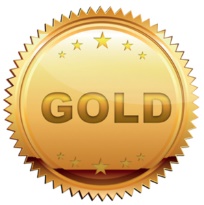 GOLD SPONSORSHIP                                             $5,000 Annual SponsorshipPremium Table at WATCP  Spring State AND Fall Coordinator Conferences which includes:2 free registrations at each conferenceAll meals provided at both conferencesPremium reserved booth location with designated Gold star statusPremier Product placement on all conference materials for both conferencesAll conference materials1 virtual booth at both the State AND Coordinator Conference (when virtual booths are offered)Post conference list of attendees, in Excel format.Corporate link, including corporate profile, if provided, on WATCP web site, conference materials and mail chimp blasts to members noting Gold Star Status with specialized placement.Opportunity to submit a scientific or treatment court related article for WATCP NewsletterSILVER SPONSORSHIP                            $3,000 Annual Sponsorship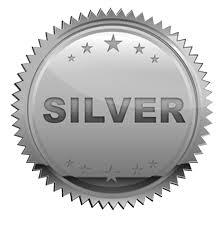 Select Table  at WATCP  Spring State AND Fall Coordinator Conferences which includes:2 free registrations at each conferenceAll meals provided at both conferencesSelect reserved booth location with designated Silver star statusProduct placement on all conference materials for both conferencesAll conference materials1 Virtual Booth at the State Conference (when virtual booths are offered)Post conference list of attendees, in Excel format.Corporate link, including corporate profile, if provided, on WATCP web site, noting Silver Star StatusOpportunity to submit a scientific or treatment court article for WATCP Newsletter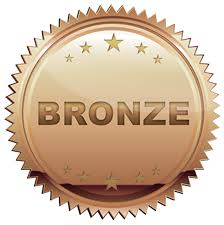 BRONZE SPONSORSHIP                               $2,000 Annual SponsorshipOne Table at WATCP  Spring State AND Fall Coordinator Conferences which includes:2 free registrations All meals provided at conferenceReserved booth location with designated Bronze star statusProduct placement on all conference materials All conference materialsCorporate link, including corporate profile, if provided, on WATCP web site, noting Bronze Star Status Opportunity to submit a scientific or treatment court article for NewsletterREGULAR VENDOR REGISTRATION $750 for full Annual State conference$600 full Coordinator Conference$300 per day (if unable to attend full conference)Each of the above fees includesOne Table* 2 Free conference registrationsAll meals provided during registered daysAll conference materials